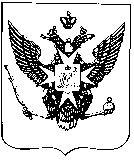 Муниципальный Советгорода ПавловскаРЕШЕНИЕот 06 ноября 2013 года							                     № 9/4.1О внесении изменений в решение МуниципальногоСовета города Павловска от 12.11.2008 № 12/5.2 С целью приведения правовых актов Муниципального Совета города Павловска в соответствие действующему законодательству и на основании п. 8 ч. 2 ст. 10 Закона Санкт-Петербурга от 23.09.2009 № 420-79 «Об организации местного самоуправления в Санкт-Петербурге» Муниципальный Совет города ПавловскаРЕШИЛ:Внести изменения в решение муниципального Совета города Павловска от 12.11.2008 № 12/5.2, изменив название Положения  «Об организации и проведении  досуговых мероприятий для детей и подростков, проживающих на территории  муниципального  образования города Павловска» и его текст согласно прилагаемой новой редакции.Настоящее решение вступает в силу со дня его официального опубликования.Глава муниципального образования города Павловска				                                        В.В. ЗибаревУТВЕРЖДЕНОрешением Муниципального Советагорода Павловска                                                                               от 06 ноября 2013 года  № 9/4.1 Положение«Об организации и проведении  досуговых  мероприятий для жителей муниципального образования города Павловска»1. ОБЩИЕ ПОЛОЖЕНИЯ      1.1 Настоящее     Положение     определяет     правовые     и     организационные основы осуществления мероприятий по реализации вопроса местного значения  - организация   и   проведение   досуговых    мероприятий для жителей   муниципального   образования   города Павловска.     1.2. Осуществление    вопроса    местного    значения     по    организации    и проведению     досуговых    мероприятий для жителей   муниципального   образования   города Павловска находится   в   ведении   Местной   администрации   города Павловска (далее - Администрация).     1.3. При    осуществлении    мероприятий    по    организации    и    проведению досуговых   мероприятий   на территории    муниципального    образования     города    Павловска    Администрация руководствуется    Конституцией    Российской    Федерации, федеральными    законами,     Уставом Санкт-Петербурга, законами Санкт-Петербурга, Уставом муниципального образования города Павловска, решениями Муниципального   Совета города Павловска,   настоящим   Положением   и   иными   муниципальными правовыми актами.     1.4. Функции     по     организации     и     осуществлению     мероприятий     по организации    и    проведению    досуговых    мероприятий для жителей   муниципального   образования   города Павловска    возлагаются    на    структурное    подразделение    Администрации,    по принадлежности вопроса.       Функции по контролю за организацией и осуществлением мероприятий по организации и проведению досуговых мероприятий для жителей муниципального   образования   города Павловска возлагаются на Муниципальный Совет.      1. 5.	Финансирование мероприятий по организации и проведению досуговых    мероприятий для жителей муниципального образования города Павловска осуществляется Администрацией за  счет средств  бюджета  муниципального  образования   на  соответствующий год.      1.6.	 Финансирование мероприятий по организации и проведению досуговых    мероприятий для жителей муниципального образования города Павловска может осуществляться за счет предоставленных субвенций бюджету муниципального образования города Павловска из бюджета Санкт- Петербурга.2.	ОСНОВНЫЕ ЗАДАЧИ	2.1. Деятельность     Администрации     при     реализации     мероприятий по организации    и    проведению    досуговых    мероприятий для жителей  муниципального образования города Павловска направлена на решение следующих задач:         - содействие развитию образовательного, спортивного,   культурного и духовного потенциала жителей  муниципального образования города Павловска;         - формирование творческой активности, познавательного интереса жителей  муниципального образования города Павловска, выявление и развитие у них способностей к различным видам художественного творчества;- воспитание чувства уважения и бережного отношения к национальной культуре, народным традициям, истории нашего города;- приобщение жителей к художественной, музыкальной и спортивной культуре;- предотвращение распространения таких пагубных явлений, как алкоголизм и  наркомания среди жителей  муниципального образования города Павловска;       - предотвращение распространения межэтнической и межконфессиональной враждебности и нетерпимости, ксенофобии, бытового расизма, шовинизма и политического экстремизма на национальной почве среди жителей муниципального образования города Павловска.3. ВИДЫ ДОСУГОВЫХ МЕРОПРИЯТИЙ ДЛЯ ЖИТЕЛЕЙ МУНИЦИПАЛЬНОГО ОБРАЗОВАНИЯ ГОРОДА ПАВЛОВСКА 3.1. Администрацией предусматриваются следующие виды досуговых мероприятий:- фестивали и конкурсы творческих самодеятельных коллективов;- участие в организации и проведении международных, междугородних, городских, районных и межмуниципальных слётов, смотров, конкурсов, фестивалей и иных досуговых мероприятий;- экскурсии;- праздники;- концерты;- спектакли, театрализованные представления;- конкурсы, соревнования, викторины с вручением подарков, призов  победителям и активным участникам;- организация посещения жителями муниципального образования города Павловска культурно-досуговых и культурно-просветительских объектов (театров, музеев, кинотеатров, концертных площадок, цирка, планетария, зоопарка и т.д.);- участие жителей муниципального образования города Павловска, творческих коллективов муниципального образования города Павловска в  международных, межрегиональных, городских, районных и межмуниципальных конкурсах и фестивалях (оплата взносов и транспортных расходов);- организация и участие в организации тематических мероприятий, праздничных утренников (в том числе новогодних) с вручением подарков в соответствии с программами (планами) проведения мероприятий;- иные виды мероприятий в рамках утверждённых программ.3.2.	В зависимости от характера досугового мероприятия количество и состав участников подтверждается списками либо актами.4.	ОРГАНИЗАЦИЯ РАБОТЫ       4.1. Финансирование мероприятий по организации и проведению досуговых    мероприятий для жителей муниципального образования города Павловска   осуществляется   на   основании адресных    программ,  утвержденных постановлением Местной администрации города Павловска, в которых предусматривается перечень досуговых мероприятий для жителей муниципального образования, планируемых к проведению в очередном (текущем) финансовом году.       4.2. Досуговые мероприятия для жителей муниципального образования города Павловска могут проводиться как   на  открытых   площадках,   так   и   в   концертных,   театральных и спортивных    залах и иных помещениях,    в зависимости от вида, цели проведения мероприятия, аудитории.     4.3. При организации и проведении досуговых мероприятий для жителей муниципального образования города Павловска для обеспечения правопорядка и безопасности граждан, проживающих на  территории  муниципального образования, могут привлекаться сотрудники ОГИБДД, ОМВД и общественных объединений, участвующих в охране общественного порядка на территории муниципального образования города Павловска.    4.4. Участие   в досуговых мероприятиях   для жителей  муниципального образования города Павловска, финансирование которых предусмотрено из  местного бюджета,   является   бесплатным со свободным входом  на открытых    площадках и входом  по  пригласительным   билетам,    распространяемым через общественные организации, на закрытых площадках, в залах и помещениях.5. ЗАКЛЮЧИТЕЛЬНЫЕ ПОЛОЖЕНИЯ      5.1. Контроль за  соблюдением   настоящего   Положения   осуществляется   в соответствии   с   действующим   законодательством   и   Уставом   муниципального образования города Павловска.       5.2. Вопросы, не урегулированные настоящим Положением и действующим законодательством, регулируются отдельными решениями Муниципального Совета и постановлениями Местной администрации города Павловска.